проектот   июля  2018 г.  № О внесении изменений в постановление администрации муниципального образования «Оршанский муниципальный район» от 28 марта 2013 года № 142В соответствии с Федеральным законом от 06.10.2003 года № 131-ФЗ «Об общих принципах организации местного самоуправления в Российской Федерации», Постановлением Правительства Российской Федерации от 30 декабря 2017 года № 1710 «Об утверждении государственной программы Российской Федерации «Обеспечение доступным и комфортным жильем и коммунальными услугами граждан Российской Федерации», Постановлением Правительства Республики Марий Эл от 26 июня 2018 года № 275 «О внесении изменений в некоторые решения Правительства Республики Марий Эл», администрация Оршанского муниципального района,  п о с т а н о в л я е т:	1. Внести в  административный регламент предоставления муниципальной услуги «Признание молодой семьи участницей подпрограммы «Обеспечение жильем молодых семей» федеральной целевой программы «Жилище» на 2011-2015 годы» по Оршанскому муниципальному району (далее – Регламент), утвержденный постановлением администрации Оршанского муниципального района от 28 марта 2013 года № 142 следующие изменения и дополнения:1.1. В названии регламента слова «подпрограммы «Обеспечение жильем молодых семей» федеральной целевой программы «Жилище» на 2011-2015 годы» по муниципальному образованию «Оршанский муниципальный район»»  заменить словами «основного мероприятия «Обеспечение жильем молодых семей» в муниципальном образовании «Оршанский муниципальный район» подпрограммы «Создание условий для обеспечения доступным и комфортным жильем в  муниципальном образовании «Оршанский муниципальный район» муниципальной программы «Экономическое развитие в муниципальном образовании «Оршанский муниципальный район»».1.2. В п. 1.1. Раздела I слова «подпрограммы «Обеспечение жильем молодых семей» федеральной целевой программы «Жилище» на 2011-2015 годы» по муниципальному образованию «Оршанский муниципальный район»» заменить словами «основного мероприятия «Обеспечение жильем молодых семей» в муниципальном образовании «Оршанский муниципальный район» подпрограммы «Создание условий для обеспечения доступным и комфортным жильем в  муниципальном образовании «Оршанский муниципальный район» муниципальной программы «Экономическое развитие в муниципальном образовании «Оршанский муниципальный район».1.3. В абзаце 5  пункта 1.3.2. Раздела I дополнить «-2021-2025 годы» - до 10 минут.1.4. В пункте 2.1. Раздела II слова «подпрограммы «Обеспечение жильем молодых семей» федеральной целевой программы «Жилище» на 2011-2015 годы» по муниципальному образованию «Оршанский муниципальный район»» заменить словами «основного мероприятия «Обеспечение жильем молодых семей» в муниципальном образовании «Оршанский муниципальный район» подпрограммы «Создание условий для обеспечения доступным и комфортным жильем в  муниципальном образовании «Оршанский муниципальный район» муниципальной программы «Экономическое развитие в муниципальном образовании «Оршанский муниципальный район».1.5. В подпункте а) пункте 2.3. слова «муниципальной целевой программы «Жилье для молодой семьи на 2011-2015 годы» заменить на слова «подпрограммы «Создание условий для обеспечения доступным и комфортным жильем в  муниципальном образовании «Оршанский муниципальный район» муниципальной программы «Экономическое развитие в муниципальном образовании «Оршанский муниципальный район», слова «подпрограммы «Обеспечение жильем молодых семей» федеральной целевой программы «Жилище» на 2011-2015 годы» по муниципальному образованию «Оршанский муниципальный район»» заменить словами «основного мероприятия «Обеспечение жильем молодых семей» в муниципальном образовании «Оршанский муниципальный район»  подпрограммы «Создание условий для обеспечения доступным и комфортным жильем в  муниципальном образовании «Оршанский муниципальный район» муниципальной программы «Экономическое развитие в муниципальном образовании «Оршанский муниципальный район»1.6. В подпункте б) пункте 2.3.  слова «подпрограммы «Обеспечение жильем молодых семей» федеральной целевой программы «Жилище» на 2011-2015 годы» заменить словами «основного мероприятия «Обеспечение жильем молодых семей» в муниципальном образовании «Оршанский муниципальный район» подпрограммы «Создание условий для обеспечения доступным и комфортным жильем в  муниципальном образовании «Оршанский муниципальный район» муниципальной программы «Экономическое развитие в муниципальном образовании «Оршанский муниципальный район».1.7. В п. 2.5. подпункт 5 заменить на «Постановление Правительства Российской Федерации от 30 декабря 2017 года № 1710 «Об утверждении государственной программы Российской Федерации «Обеспечение доступным и комфортным жильем и коммунальными услугами граждан Российской Федерации»; подпункт 6 заменить «Постановление Правительства Республики Марий Эл от 26 июня 2018 года № 275 «О внесении изменений в некоторые решения Правительства Республики Марий Эл»; подпункт 7 заменить на «основное мероприятие «Обеспечение жильем молодых семей» подпрограммы «Создание условий для обеспечения доступным и комфортным жильем граждан России» государственной программы Российской Федерации «Обеспечение доступным и комфортным жильем и коммунальными услугами граждан Российской Федерации», утвержденной постановлением Правительства Российской Федерации от 30 декабря 2017 года № 1710 «Об утверждении государственной программы Российской Федерации «Обеспечение доступным и комфортным жильем и коммунальными услугами граждан Российской Федерации».1.8. В п. 2.14.1 Раздела II слова «подпрограммы «Обеспечение жильем молодых семей» федеральной целевой программы «Жилище» на 2011-2015 годы» заменить словами «основного мероприятия «Обеспечение жильем молодых семей» в муниципальном образовании «Оршанский муниципальный район» подпрограммы «Создание условий для обеспечения доступным и комфортным жильем в  муниципальном образовании «Оршанский муниципальный район» муниципальной программы «Экономическое развитие в муниципальном образовании «Оршанский муниципальный район».1.9. В п. 3.1 Раздела III слова «подпрограммы «Обеспечение жильем молодых семей» федеральной целевой программы «Жилище» на 2011-2015 годы» заменить словами «основного мероприятия «Обеспечение жильем молодых семей» в муниципальном образовании «Оршанский муниципальный район» подпрограммы «Создание условий для обеспечения доступным и комфортным жильем в  муниципальном образовании «Оршанский муниципальный район» муниципальной программы «Экономическое развитие в муниципальном образовании «Оршанский муниципальный район».В абзаце 11 п. 3.1 Раздела III слова «подпрограммы «Обеспечение жильем молодых семей» федеральной целевой программы «Жилище» на 2011-2015 годы» заменить словами «основного мероприятия «Обеспечение жильем молодых семей» в муниципальном образовании «Оршанский муниципальный район» подпрограммы «Создание условий для обеспечения доступным и комфортным жильем в  муниципальном образовании «Оршанский муниципальный район» муниципальной программы «Экономическое развитие в муниципальном образовании «Оршанский муниципальный район».	2. Разместить настоящее постановление на официальном сайте администрации Оршанского муниципального района в информационно-телекоммуникационной сети «Интернет».	3. Контроль  за исполнением настоящего постановления возложить на заместителя главы администрации муниципального образования «Оршанский муниципальный район»  по экономическому развитию территорий Стрельникову С.И.	4. Настоящее постановление вступает в силу со дня его подписания.Глава администрации         Оршанскогомуниципального района	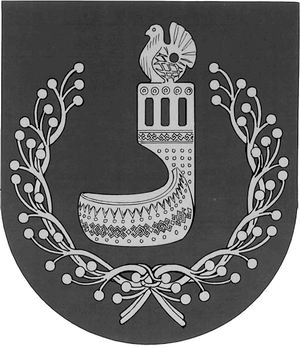 ОРШАНКЕ МУНИЦИПАЛЬНЫЙ РАЙОНЫН АДМИНИСТРАЦИЙЖЕПУНЧАЛ АДМИНИСТРАЦИЯОРШАНСКОГО МУНИЦИПАЛЬНОГО РАЙОНАПОСТАНОВЛЕНИЕ